 Articulação dos Conteúdos Químico-Pedagógicos I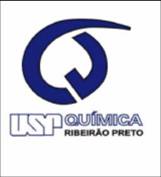 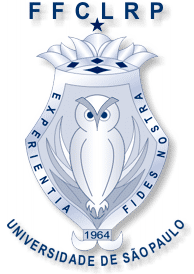 1º semestre - 2019Período: qua. 19H-19h50min	 Sala: Lab. Pedagógico            Professora: Joana de J. de Andrade  Baseada na indissociabilidade entre ensino, pesquisa e extensão, a disciplina tem por objetivo articular saberes pedagógicos e saberes da área específica de química de maneira a garantir a qualidade da formação inicial. A disciplina deve garantir que os alunos adquiram habilidades para reflexão, preparação e desenvolvimento de recursos didáticos relativos à sua prática docente, bem como a avaliação da qualidade de materiais didáticos disponíveis no mercado, garantindo aos estudantes uma formação técnica, prática e metodológica consistente. Busca-se desenvolver atividades que propiciem a mediação da aprendizagem de conteúdos científicos estudados na Universidade e ministrados nas aulas de química no Ensino Médio. A disciplina ainda contempla a reflexão acerca da profissão docente e contextualização dos conteúdos específicos de Química Analítica Qualitativa, Química Inorgânica e Físico-Química.Média Semestral: (Tema 1 (Flexquest): 10,0 + Tema 2 (Site): 10,0 + Debate: 10,0)   / 3  MêsDiaTema geralConteúdoFev 201 - Apresentação da disciplinaO que significa articular QUÍMICA E PEDAGOGIA?Grupos para cada grande tema -  Stoa para atividadesFev Tema 1 – Química AnalíticaDoc. para estudo pré-aula: https://www.youtube.com/watch?v=y5evH1bTp-w (QV – Henrique Toma)Artigo para estudo pré-aula: http://qnesc.sbq.org.br/online/qnesc33_2/08-EEQ2310.pdf Tema 1 – Química AnalíticaDoc. para estudo pré-aula: https://www.youtube.com/watch?v=y5evH1bTp-w (QV – Henrique Toma)Artigo para estudo pré-aula: http://qnesc.sbq.org.br/online/qnesc33_2/08-EEQ2310.pdf Tema 1 – Química AnalíticaDoc. para estudo pré-aula: https://www.youtube.com/watch?v=y5evH1bTp-w (QV – Henrique Toma)Artigo para estudo pré-aula: http://qnesc.sbq.org.br/online/qnesc33_2/08-EEQ2310.pdf Fev 272 – Química Analítica: conceituações e aplicações  2 – Química Analítica: conceituações e aplicações  Mar 06Carnaval Não haverá aulaMar 133 – Análise de livros didáticosPreenchimento de planilha de análise            Mar 204 – Definição de um conceitoEstudo do conceito  Mar 275 – Início do FlexquestPreenchimento do sitio criadoAbr036 - Finalização do FlexquestPreenchimento do sitio criadoAbrTema 2 – Química Inorgânica e Físico-químicaDoc. para estudo pré-aula: http://eaulas.usp.br/portal/video.action?idItem=8207 (Origem da vida – Henrique Toma)Artigo para estudo pré-aula: http://qnesc.sbq.org.br/online/qnesc09/conceito.pdf (As funções funcionam?Tema 2 – Química Inorgânica e Físico-químicaDoc. para estudo pré-aula: http://eaulas.usp.br/portal/video.action?idItem=8207 (Origem da vida – Henrique Toma)Artigo para estudo pré-aula: http://qnesc.sbq.org.br/online/qnesc09/conceito.pdf (As funções funcionam?Tema 2 – Química Inorgânica e Físico-químicaDoc. para estudo pré-aula: http://eaulas.usp.br/portal/video.action?idItem=8207 (Origem da vida – Henrique Toma)Artigo para estudo pré-aula: http://qnesc.sbq.org.br/online/qnesc09/conceito.pdf (As funções funcionam?Abr107 – Química Inorgânica e Físico-química: conceituações e aplicações        7 – Química Inorgânica e Físico-química: conceituações e aplicações        Abr17Semana Santa Não haverá aulaAbr248 - Análise de livros didáticosAnálise do conceito “Compostos inorgânicos”         Mai01Dia do trabalhoNão haverá aulaMai04/05, sábado - Viagem didática: CATAVENTO CULTURAL – saída as 05h da manhã retorno as 17h.04/05, sábado - Viagem didática: CATAVENTO CULTURAL – saída as 05h da manhã retorno as 17h.04/05, sábado - Viagem didática: CATAVENTO CULTURAL – saída as 05h da manhã retorno as 17h.Mai089 - Discussão sobre os conteúdos e conceitos identificados na viagem didática9 - Discussão sobre os conteúdos e conceitos identificados na viagem didáticaMai1510 – Elaboração do SITE sobre a viagem e os conteúdos identificados10 – Elaboração do SITE sobre a viagem e os conteúdos identificadosMai2211 – Divulgação científica e educação não-formal da Química Analítica, Inorgânica e Físico-química11 – Divulgação científica e educação não-formal da Química Analítica, Inorgânica e Físico-químicaMai2912 – Definição de 1 tema controverso comum a Química Analítica, Inorgânica e Físico-química12 – Definição de 1 tema controverso comum a Química Analítica, Inorgânica e Físico-químicaJun 0513 – Debate sobre o Tema Controverso proposto13 – Debate sobre o Tema Controverso propostoJun 1214  – Debate sobre o Tema Controverso proposto14  – Debate sobre o Tema Controverso propostoJun 1915 – Avaliação coletiva final15 – Avaliação coletiva final